Plénière de la Plateforme intergouvernementale scientifique et politique sur la biodiversité 
et les services écosystémiquesSixième sessionMedellin (Colombie), 18-24 mars 2018Ordre du jour provisoireOuverture de la session.Questions d’organisation :Adoption de l’ordre du jour et organisation des travaux ;Composition de la Plateforme ;Élection de membres du Groupe d’experts multidisciplinaire.Admission d’observateurs à la sixième session de la Plénière de la Plateforme.Vérification des pouvoirs des représentants.Rapport du Secrétaire exécutif sur la mise en œuvre du premier programme de travail pour la période 2014-2018.Évaluations régionales de la biodiversité et des services écosystémiques :Évaluation régionale et évaluations sous-régionales pour l’Afrique ;Évaluation régionale et évaluations sous-régionales pour les Amériques ;Évaluation régionale et évaluations sous-régionales pour l’Asie et le Pacifique ;Évaluation régionale et évaluations sous-régionales pour l’Europe et l’Asie centrale.Évaluation thématique de la dégradation et de la restauration des terres.Évaluations en attente : évaluation thématique de l’usage durable des espèces sauvages, évaluation méthodologique des diverses conceptualisations des multiples valeurs de la nature et de ses bienfaits ; et évaluation thématique des espèces exotiques envahissantes.Dispositifs financiers et budgétaires pour la Plateforme :Budget et dépenses pour la période 2014-2019 ; Collecte de fonds.Examen de la Plateforme.Élaboration d’un deuxième programme de travail.Date et lieu des futures sessions de la Plénière.Dispositions institutionnelles : dispositions concernant les partenariats de collaboration des Nations Unies pour les travaux de la Plateforme et de son secrétariat.Adoption des décisions et du rapport de la session.Clôture de la session.NATIONS UNIES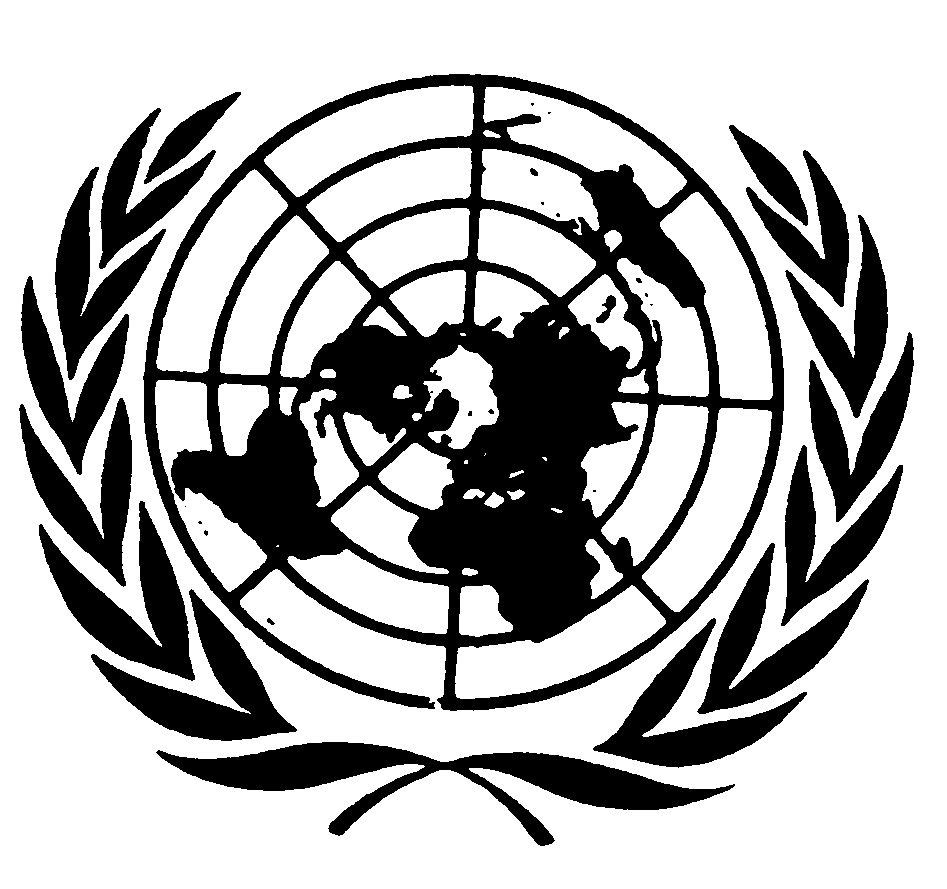 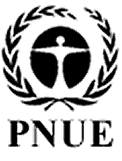 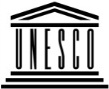 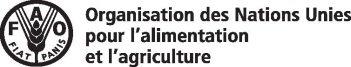 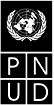 BESIPBES/6/1IPBES/6/1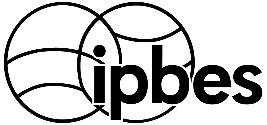 Plateforme intergouvernementale scientifique et politique sur la biodiversité et les services écosystémiquesPlateforme intergouvernementale scientifique et politique sur la biodiversité et les services écosystémiquesPlateforme intergouvernementale scientifique et politique sur la biodiversité et les services écosystémiquesPlateforme intergouvernementale scientifique et politique sur la biodiversité et les services écosystémiquesDistr. générale 
21 août 2017Français 
Original : anglaisDistr. générale 
21 août 2017Français 
Original : anglais